Example Email SignaturesCopy and paste your relevant Flinders University email signature from the selection of email signatures listed below.College of Business, Government & Law Email Signature SampleFirstname Lastname 
Post nominalsPosition Title in Subject AreaPosition Title in Research/Institute/Centre
College of Business, Government & LawSturt Road, Bedford Park South Australia 5042GPO Box 2100 Adelaide SA 5001M: +61 4XX XXX XXX I P: +61 8 8201 XXXX I F: +61 8 8201 XXXXE: first.last@flinders.edu.au l flinders.edu.au/people/first.last or flinders.edu.au
CRICOS No: 00114A  This email and any attachments may be confidential. If you are not the intended recipient, please inform the sender by reply email and delete all copies of this message.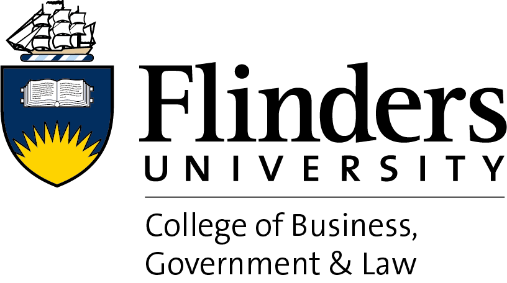 College of Humanities, Arts & Social Sciences Email Signature SampleFirstname Lastname 
Post nominalsPosition Title in Subject AreaPosition Title in Research/Institute/Centre
College of Humanities, Arts & Social SciencesSturt Road, Bedford Park South Australia 5042GPO Box 2100 Adelaide SA 5001M: +61 4XX XXX XXX I P: +61 8 8201 XXXX I F: +61 8 8201 XXXXE: first.last@flinders.edu.au l flinders.edu.au/people/first.last or flinders.edu.au
CRICOS No: 00114A  This email and any attachments may be confidential. If you are not the intended recipient, please inform the sender by reply email and delete all copies of this message.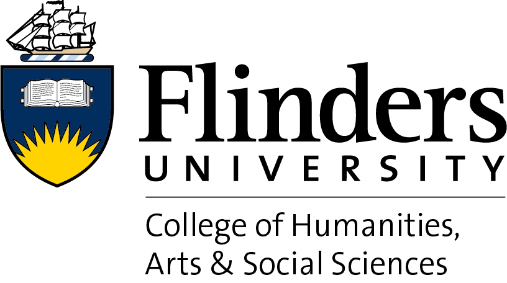 College of Education, Psychology & Social Work Email Signature SampleFirstname Lastname 
Post nominalsPosition Title in Subject AreaPosition Title in Research/Institute/Centre
College of Education, Psychology & Social WorkSturt Road, Bedford Park South Australia 5042GPO Box 2100 Adelaide SA 5001M: +61 4XX XXX XXX I P: +61 8 8201 XXXX I F: +61 8 8201 XXXXE: first.last@flinders.edu.au l flinders.edu.au/people/first.last or flinders.edu.au
CRICOS No: 00114A  This email and any attachments may be confidential. If you are not the intended recipient, please inform the sender by reply email and delete all copies of this message.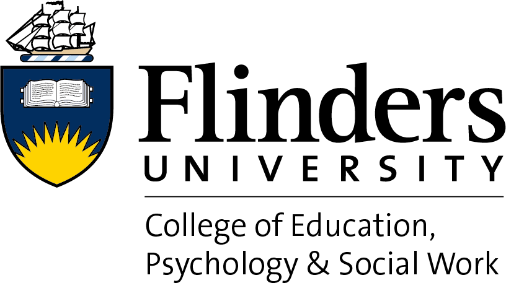 College of Medicine & Public Health Email Signature SampleFirstname Lastname 
Post nominalsPosition Title in Subject AreaPosition Title in Research/Institute/Centre
College of Medicine & Public HealthSturt Road, Bedford Park South Australia 5042GPO Box 2100 Adelaide SA 5001M: +61 4XX XXX XXX I P: +61 8 8201 XXXX I F: +61 8 8201 XXXXE: first.last@flinders.edu.au l flinders.edu.au/people/first.last or flinders.edu.au
CRICOS No: 00114A  This email and any attachments may be confidential. If you are not the intended recipient, please inform the sender by reply email and delete all copies of this message.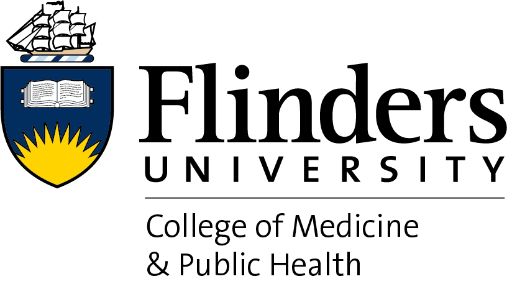 College of Nursing & Health Sciences Firstname Lastname 
Post nominalsPosition Title in Subject AreaPosition Title in Research/Institute/Centre
College of Nursing & Health SciencesSturt Road, Bedford Park South Australia 5042GPO Box 2100 Adelaide SA 5001M: +61 4XX XXX XXX I P: +61 8 8201 XXXX I F: +61 8 8201 XXXXE: first.last@flinders.edu.au l flinders.edu.au/people/first.last or flinders.edu.au
CRICOS No: 00114A  This email and any attachments may be confidential. If you are not the intended recipient, please inform the sender by reply email and delete all copies of this message.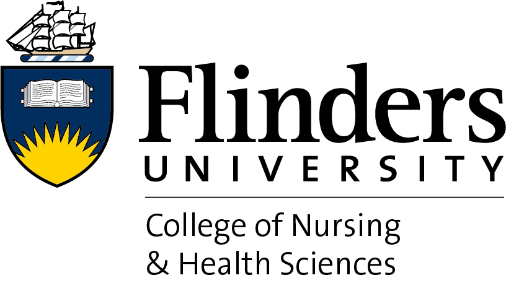 College of Science & Engineering Firstname Lastname 
Post nominalsPosition Title in Subject AreaPosition Title in Research/Institute/Centre
College of Science & EngineeringSturt Road, Bedford Park South Australia 5042GPO Box 2100 Adelaide SA 5001M: +61 4XX XXX XXX I P: +61 8 8201 XXXX I F: +61 8 8201 XXXXE: first.last@flinders.edu.au l flinders.edu.au/people/first.last or flinders.edu.au
CRICOS No: 00114A  This email and any attachments may be confidential. If you are not the intended recipient, please inform the sender by reply email and delete all copies of this message.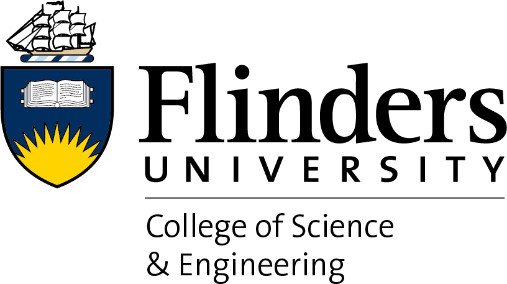 Flinders University Corporate Email Signature SampleFirstname Lastname 
Post nominalsPosition Title in Subject AreaPosition Title in Research/Institute/Centre
Portfolio NameSturt Road, Bedford Park South Australia 5042GPO Box 2100 Adelaide SA 5001M: +61 4XX XXX XXX I P: +61 8 8201 XXXX I F: +61 8 8201 XXXXE: first.last@flinders.edu.au l flinders.edu.au/people/first.last or flinders.edu.au
CRICOS No: 00114A  This email and any attachments may be confidential. If you are not the intended recipient, please inform the sender by reply email and delete all copies of this message.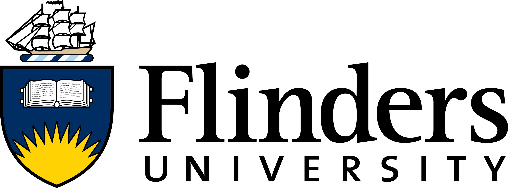 